.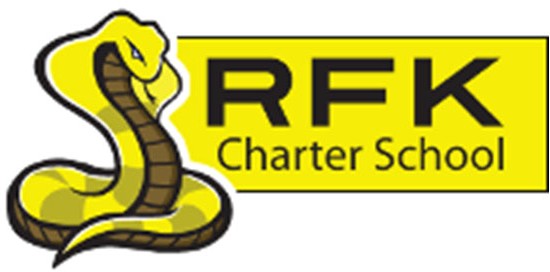 4300 Blake Rd. SW Albuquerque, NM 87121PHONE: 505‐243‐1118	FAX: 505‐242‐7444MissionRFK Charter School prepares, motivates, and supports students to achieve their college and career goals in partnership with their families and the community.Governance Council Meeting Minutes Thursday, May 18, 2023 4:30 p.m.GC Board Vice President, Lawrence Barela called a Regular Open Governance Council Board Meeting on Thursday May 18, 2023, at 4:36pm.All Board Members: Lawrence BarelaApril GallegosSylvia McClearyTrey HammondCarlos CaballeroMichele ColemanAngel GarciaAbsent (excused):Mark WalchDenise ParrasAaron ArellanoQuorum: YesStaff:Robert BaadeIrene SanchezAradeli IbarraCindy O’Niell Zulma IguadoGuests:Rosemary Anderson (SWEPT Rep & RFK Master Social Worker Intern)RFK Students:Jasmine OrozcoGrace MartinezAndrea RojasAdriana GarciaDonna MartinezCassandra AlvaradoAlisson LozanoApproval of Agenda:Angel Garcia makes a motion to approve the May 18, 2023, Meeting Agenda.  Trey Hammond seconded the motion.  All in favor.  Agenda is accepted and carried out.Approval of Meeting Minutes:Trey Hammond makes a motion to accept the April 20, 2023, Meeting Minutes. Angel Garcia seconded the motion. All in favor. Minutes are accepted and carried out.Public Comment:Zulma Iguado reports on the Early Childhood Development Pathway opportunity that RFK students took part in. Students all introduced themselves, and mentioned how much they learned and were appreciative of the opportunity. Upon completion of a 45-hour course, Cindy O-Neill, RFK’s Career Coach Specialist presented them with a very deserved $250.00 stipend.April Gallegos commented on how much she enjoyed interacting with the students during the “Career Fair”.  She mentions how the students shined and were all extremely interested in the choices. And then she commented on the RFK dance that too she was amazed by students and feels as RFK is already “first choice” in most of the students she has been in contact with.Middle School Update:MS Principal, Aaron Arellano was excused for a family emergency and the report was collected and added as follows:The middle school students are completing uPar testing using the UDL (Universal Design for Learning). Next week, we will end our state testing and will complete the EOY (end of year) iMSSA (Interim Measure of Student Success and Achievement). Students will be testing in Reading, Language Usage, and MathematicsFinals week will be next week (May 22-26). Teachers will be administering their class finals and/or will be working on final projects.The 8th Grade Promotion Ceremony will take place at RFK HS on May 31, 2023. It will begin at 430PM in HS Gym.After School Programming is wrapping up next week for the year.Current Enrollment: MS – 83 students (15 – 6th graders, 32 – 7th graders, and 33 – 8th graders).High School Update:Robert Baade reports as follows:HS Graduation will present at UNM Continuing Education Building.  He mentioned that Forty-two students will graduate and mentioned that he will need one GC Board Member to attend and approve the class during the commencements.  GC Board Secretary, April Gallegos will attend and approve.Current Enrollment: 272 HS including night school and 80 at the MS. 352 TotalFinance Committee Report Angel Garcia makes a motion to approve April 2023, Financial Report. Trey Hammond seconded the motion.  All in favor. Finance Report is accepted and carried out.Cash disbursement for April 2023:Sylvia McCleary makes a motion to approve the April Cash Disbursements in the amount of $667,274.68. April Gallegos seconded the motion. All in favor. April Cash Disbursement of $667,274.68 is accepted and carried out.BAR(s): Sylvia McCleary makes a motion to approve Bar #001-051-2223-0048-D, Fund for $985.00.Angel Garcia seconded the motion. All in favor. Bar is accepted and carried out.Sylvia McCleary makes a motion to approve Bar #001-051-2223-0062-I, Fund for $82.00.Angel Garcia seconded the motion. All in favor. Bar is accepted and carried out.Sylvia McCleary makes a motion to approve Bar #001-051-2223-0063-I, Fund for $200.00.Angel Garcia seconded the motion. All in favor. Bar is accepted and carried out.Title I for FY’24 Signatures:GC Board had a discussion to the details and the required signatures were completed.Executive Director’s Annual Evaluation:This will table until President, Mark Walch is present.Robert Baade states that he would appreciate for this to be done by June 30, 2023. GC Self Evaluation:GC Board will discuss with President Mark Walch.Equity council update:Carlos Caballero motioned to table the conversation until Mr. Arellano is present.  All in favor with no oppositions. Executive Director’s Report:Executive Director, Robert Baade reports:Graduation is taking place on May 19th at 4:30pm at UNM Continuing Education, the rest of the students have a couple more weeks to complete classes and take finals. RFK has completed our final site visit with APS, it was a very favorable review. The council is aware of the audit findings and has approved the corrective action plan to address them.RFK has made significant progress in creating a School of First Choice, but the next year will be important in changing the culture and mission of RFK. The new profile of RFK graduate will provide the framework but implementation will require a shift for staff, parents and students.  This week RFK presented an innovation Zone Grant proposal which is directly connected to the system change that will be implemented. The transition in RFK administration has not gone as planned but it has not been a failure. Robert Baade states that RFK middle school has established a strong leadership, and that Shawn Morris did a great job managing the high school through the complicated situation created by the pandemic. Robert Baade is committed to creating a new transition plan and is focused on getting ready for the next year by hiring qualified staff and implementing systemic changes as they move towards another charter renewal.Housekeeping: training hours, planning meeting, updated website, Board term limits, etc.:Adjourn:Angel Garcia motions to adjourn the meeting. GC Vice President, Lawrence Barela Adjourns at 6:11pmNext meeting:June 15, 2023Minutes by: RFK GC Board Secretary, April GallegosRFK MS Office Manager, Aradeli Ibarra